桃園市立大有國民中學111學年度第一學期第二次評量解答一、選擇題（每題四分，共四十分）二、填充題（每題四分，共四十分）計算題(4題，每題5分，共20分) 請寫出計算過程，否則不予計分!化簡＝?原式=) =－6＋3   Ans: －6＋3因式分解( 3x－4 ) ( 3x＋1 )＋( 4－3x ) ( 2x－1 ) ＝？原式=( 3x－4 ) ( 3x＋1 )－( 3x－4 ) ( 2x－1 )= ( 3x－4 )[ ( 3x＋1 )－( 2x－1 )] =( 3x－4 ) ( 3x＋1－2x＋1 ) =( 3x－4 ) ( x＋2 )  Ans: ( 3x－4 ) ( x＋2 )若7x2－17x＋6＝(ax＋b)(cx＋d)	，且a、b、c、d均為整數，則a＋b＋c＋d=？原式=(7x－3) (2x－2)  a=7、b=－3、c=1、d=－2
a＋b＋c＋d=7－3+2－2=4   Ans: 1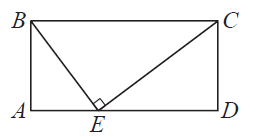 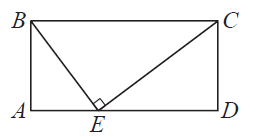 如圖三，在長方形ABCD中，E點在  上，且⊥，
若＝9，＝12，則＝？    =15、15h=9x12=7.2   Ans: 7.2年 級八考 試科 目數學數學數學命 題範 圍2-2～3~2作答時間45分班 級姓 名座 號分 數12345ＤＣＢＣＤ678910ＡＡＡＤＤ①②③45416－(2x－3)(5x＋2)678910(2x－7) (x－1)3x ( 3x－2 )( 6x＋5 ) ( 6x－5 )524